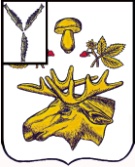 АДМИНИСТРАЦИЯБазарно-Карабулакского муниципального района Саратовской областиУправление ОБРАЗОВАНИЯ         __________ № __________		412600, Саратовская обл.,        На _________ от _________		р. п. Базарный Карабулак, пл. Ленина, 126 вТел.: (845-91) 7-17-00                                                         Директору ГАУ СО «РЦОКО»                              Н. Н. ВдовинуГрафик проведения всероссийских проверочных работ в Базарно-Карабулакском муниципальном районе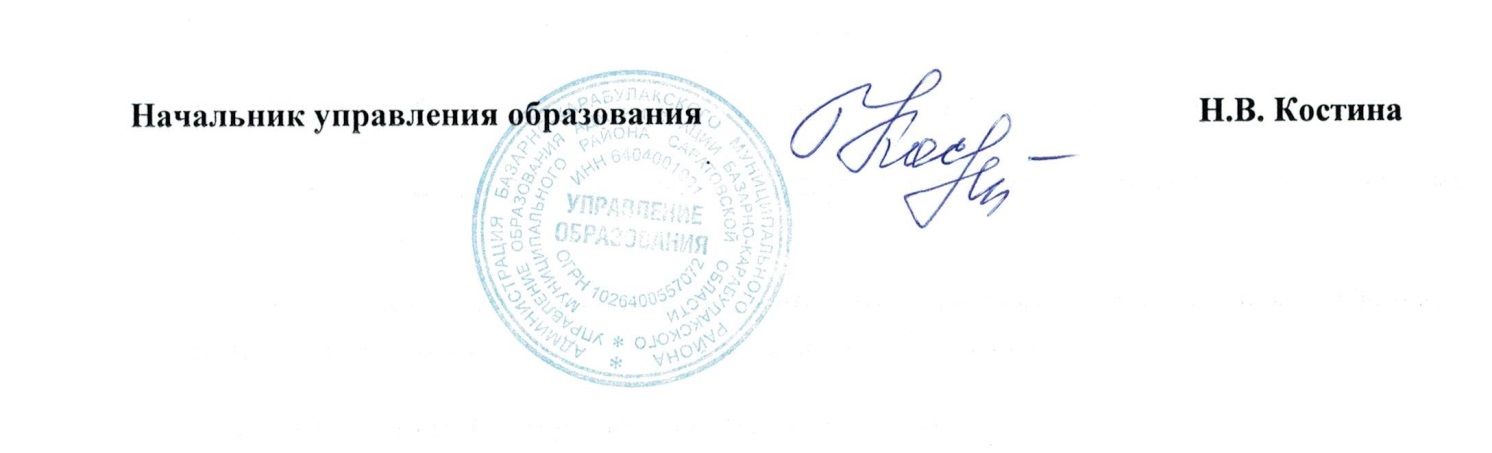 Наименование ОУДата новаяКласс Предмет Базарно-Карабулакский14.09.20205Русский язык ч. 1Базарно-Карабулакский14.09.20209Обществознание Базарно-Карабулакский14.09.20206Математика Базарно-Карабулакский16.09.20207Русский языкБазарно-Карабулакский16.09.20208Обществознание Базарно-Карабулакский16.09.20205Русский язык ч.2Базарно-Карабулакский18.09.20208История Базарно-Карабулакский18.09.20206Русский языкБазарно-Карабулакский18.09.20207Обществознание Базарно-Карабулакский21.09.20208Русский языкБазарно-Карабулакский21.09.20209Биология Базарно-Карабулакский21.09.20207Математика Базарно-Карабулакский23.09.20208Биология Базарно-Карабулакский23.09.20209ФизикаБазарно-Карабулакский23.09.20205Математика Базарно-Карабулакский25.09.20206История Базарно-Карабулакский25.09.20208Физика Базарно-Карабулакский25.09.20209География Базарно-Карабулакский28.09.20207География Базарно-Карабулакский28.09.20208География Базарно-Карабулакский28.09.20205Окружающий мирБазарно-Карабулакский30.09.20207История Базарно-Карабулакский30.09.20209 Математика Базарно-Карабулакский30.09.20208Английский языкБазарно-Карабулакский01.10.20206Биология Базарно-Карабулакский01.10.20208Английский языкБазарно-Карабулакский01.10.20207Биология Базарно-Карабулакский05.10.20208Английский языкБазарно-Карабулакский05.10.20209Русский языкБазарно-Карабулакский07.10.20208Английский языкБазарно-Карабулакский07.10.20209Химия Базарно-Карабулакский09.10.20208МатематикаБазарно-Карабулакский09.10.20209История 